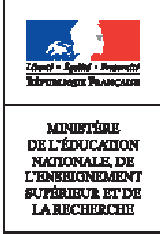 Le mont Tavurvu : un volcan explosifSituation d’évaluationThème : des signaux pour observer et pour communiquerAttendus de fin de cycleCaractériser différents types de signaux (lumineux, sonores, radio...). Utiliser les propriétés de ces signaux.Connaissances et compétences associéesSignal et information : Comprendre que l’utilisation du son et de la lumière permet d’émettre, de transporter un signal donc une information.Nature de la situation d’évaluationTâche complexe avec activité expérimentale. Durée : 50 minRetrouvez Éduscol sur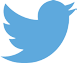 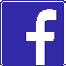 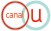 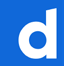 SynopsisÀ partir d’une vidéo de l’explosion d’un volcan, chaque élève doit construire un raisonnement lui permettant de calculer la distance séparant les observateurs du volcan qui explose en utilisant ses connaissances sur le son et la lumière.Acquis nécessaires pour mener la tâche à bienConnaître les conditions de propagation d’un son et de la lumière.Savoir que la lumière et le son permettent d’émettre, de transporter un signal donc une information.Citer et utiliser la relation liant la vitesse, la durée et la distance.Connaître les unités de distance, de durée et de vitesse.Savoir mesurer une durée (chronomètre…).ScénarioPremière phase de l’évaluation : au brouillon (environ 30 minutes)Les élèves visionnent une vidéo de l’explosion du Mont TAVURVU réalisée par des touristes situés sur un bateau : d’abord, ils voient l’explosion du volcan et quelques secondes plus tard, ils entendent l’explosion. Ils peuvent visionner la vidéo à volonté.Le professeur pose la question « Quelle distance sépare les observateurs du volcan ? »Le professeur leur demande de rédiger un raisonnement leur permettant de déterminer la distance séparant les observateurs du volcan.Les élèves chronomètrent la durée écoulée entre les perceptions sonore et visuelle de l’explosion afin de calculer la distance entre les observateurs et le volcan.Deuxième phase de l’évaluation : sur une copie (environ 20 minutes)Chaque élève rédige un compte rendu de sa démarche. Les élèves qui n’ont pas le temps de terminer la rédaction peuvent rendre leur brouillon.Indicateurs permettant de suivre la progression de l’élève au cours de l’éva- luationMener une démarche scientifique, résoudre un problème (D4)I1 : l’élève comprend que le décalage temporel entre la vue de l’explosion et le bruit de l’explosion va lui permettre de calculer la distance demandée par le professeur grâce à la formule « distance = vitesse x durée ».I2 : l’élève mesure correctement la durée entre la vue de l’explosion et le bruit de l’explosion avec le chronomètre.I3 : l’élève utilise la relation liant la vitesse, la durée et la distance pour réaliser son calcul sans faire d’erreurs et avec des unités cohérentes.I4 : qualité de la restitutionl’élève rend un compte rendu clair, détaillé et cohérent des différentes étapes de son travail (qu’il ait abouti ou pas) ;le vocabulaire scientifique est utilisé (vitesse, durée, distance, unité), les calculs sont présents et bien rédigés, les unités sont adaptées ;la réponse à la question posée est clairement formulée.Retrouvez Éduscol surÉvaluation de l’élèveMener une démarche scientifique, résoudre un problème (D4)DocumentsVidéoFiche élève volcanAidesLe professeur distribue des aides sous forme de coupon ou oralement et s’assure que le contenu est bien comprisÀ chaque aide distribuée et en fonction du niveau de cette aide, le professeur coche la case désignée sur le sujet.DonnéesVitesse du son dans l’air à 20 °C (340 m/s)La lumière se déplace près d’un million de fois plus vite que le son. On négligera donc la durée de propagation de la lumière.Matériel disponibleChronomètreRetrouvez Éduscol surRetrouvez Éduscol surLe mont Tavurvu : un volcan explosif (document élève)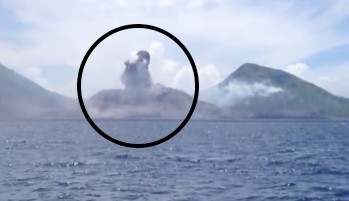 https://www.youtube.com/watch?v=BUREX8aFbMsLa vidéo présentée est prise d’un bateau lors de l’explosion du Mont TAVURVU le 29 aout 2014, dans la baie de Rabaul, en Papouasie-Nouvelle-Guinée.Données :On considèrera que la vitesse du son dans l’air est de 340 m/s (Conditions usuelles de tem- pérature et de pression).La vitesse de propagation de la lumière est près de un million de fois plus grande que la vitesse de propagation du son. On négligera la durée mise par la lumière pour arriver aux observateurs.Des coups de pouce sont disponibles en réponse à vos questions.I1, I2, I3I1, I2, I3I1, I2, I3I1, I2, I3MAÎTRISE INSUFFI- SANTEMAÎTRISE FRAGILEMAÎTRISE SATISFAI- SANTETRÈS BONNE MAÎTRISELe professeur a apporté toutes les aides mais l’élève est en échec.Le professeur a apporté au moins une aide de niveau 2 et l’élève est en réussite.Le professeur apporte au maximum deux aides de niveau 1 et l’élève est en réussite.Aucune aide apportée et l’élève est en réussite.I4I4I4I4MAÎTRISE INSUFFI- SANTEMAÎTRISE FRAGILEMAÎTRISE SATISFAI- SANTETRÈS BONNE MAÎTRISEL’élève ne parvient pas à rédiger son compte-rendu malgré l’aide de niveau 2.La rédaction peut prêter à confusion, l’aide de niveau 1 a été apportée.La rédaction ne prête pas à confusion même si ellepourrait être plus rigoureuse, sans aide.La rédaction est claire et le vocabulaire scientifique est judicieusement utilisé. Les étapes sont clairement iden- tifiées. Tous les éléments de réponse sont présents.INDICATEURNIVEAU 1NIVEAU 2I1(AIDE N° 1)La lumière qui permet de voir l’explosion se propage un million de fois plus vite que le son qui permet d’entendre l’explosion. Il faut donc mesurer la durée entre « l’instant de la vue del’explosion » et « l’instant du bruit de l’explosion » avec un chronomètre.Lorsque je connais la durée et la vitesse, je dois utiliser la relation « distance = vitesse x durée » pour obtenir la distance recherchée.I2Le professeur aide l’élève à mesurer la durée.Le professeur mesure la durée pour l’élève.(AIDE N° 2)I3(AIDE N° 3)Pour convertir des mètres en kilomètres, il faut diviser la distance en m par 1000.Dans la relation « distance = vitesse x durée », je dois utiliser la vitesse du son en m/s et la durée chronométrée en seconde pour obtenir la distance en m.Niveau 1Niveau 2J’ai eu besoin de l’aide n° 1J’ai eu besoin de l’aide n° 2J’ai eu besoin de l’aide n° 3